ПРОЕКТ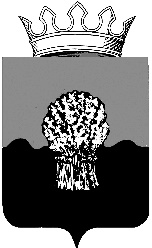 АДМИНИСТРАЦИЯ Сызранского района Самарской областиПостановление«____»___________202__г.                                                          	№ ________О выявлении правообладателей  ранее учтенного земельного участкаВ рамках реализации Федерального закона от 30.12.2020г. №518-ФЗ                      «О внесении изменений в отдельные законодательные акты Российской Федерации» в отношении ранее учтенного земельного участка и в соответствии со статьей 69.1 Федерального закона от 13.07.2015 г. № 218-ФЗ   «О государственной регистрации недвижимости», администрация Сызранского районаПОСТАНОВЛЯЕТ:1. В отношении земельного участка, расположенного по адресу: Самарская область, Сызранский район, с. Старая Рачейка, ул. Карла Маркса, д.41, с кадастровым номером 63:33:1112007:129 в качестве правообладателей, владеющих данным объектом  на праве собственности, выявлены Перелыгина Ольга Алексеевна, …. года рождения, место рождения: …., паспорт гражданина Российской Федерации серия … № … выдан  …г, СНИЛС …, проживающий: …; Графинин Михаил Алексеевич, …года рождения, место рождения: …, паспорт гражданина Российской Федерации серия … № … выдан …г., код подразделения …, СНИЛС …., проживающий: ….; Графинин Александр Михайлович, … года рождения, место рождения: …., паспорт гражданина Российской Федерации серия …№ … выдан  …г., код подразделения …, СНИЛС …., проживающий: ….        2. Право собственности Перелыгиной Ольги Алексеевны на указанный в пункте 1 настоящего постановления земельный участок подтверждается  наследственным делом № 126/1995. Право собственности Графинина Михаила Алексеевича на указанный в пункте 1 настоящего постановления земельный участок подтверждается наследственным делом № 126/1995.Право собственности Графинина Александра Михайловича на указанный в пункте 1 настоящего постановления земельный участок подтверждается копией свидетельства на право собственности на землю от 03.10.1996г.№798230.3. Комитету по управлению муниципальным имуществом Сызранского района  осуществить  необходимые регистрационные действия, связанные с внесением сведений в ЕГРН ранее учтенного объекта недвижимости с кадастровым номером 63:33:1112007:129.Глава муниципального района Сызранский                         В.А. Кузнецова